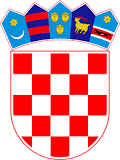 REPUBLIKA HRVATSKASISAČKO-MOSLAVAČKA ŽUPANIJAOPĆINA LIPOVLJANIOPĆINSKI NAČELNIKKLASA: 402-04/23-01/14URBROJ: 2176-13-02-23-01Lipovljani, 25. listopada 2023. godineNa temelju članka 48. Zakona o lokalnoj i područnoj (regionalnoj) samoupravi („Narodne novine“ broj 33/01, 60/01, 129/05, 109/07, 125/08, 36/09, 150/11, 144/12, 19/13, 137/15, 123/17 , 98/19, 144/20) i članka 47. Statuta Općine Lipovljani („Službeni vjesnik“, broj 14/21), Općinski načelnik Općine Lipovljani 25. listopada 2023. godine donosiODLUKUo isplati jednokratne novčane pomoći za umirovljenike i osobe bez prihoda s područja Općine Lipovljani u 2023. godiniČlanak 1.Ovom Odlukom utvrđuju se kriteriji i iznos jednokratne novčane pomoći odnosno isplata božićnica umirovljenicima slabijeg imovnog stanja i osobama bez prihoda  s  prebivalištem na području Općine Lipovljani. Članak 2.Pravo na jednokratnu novčanu pomoć ostvaruju svi umirovljenici (korisnici starosnih, prijevremenih starosnih, obiteljskim, invalidskih mirovina i nacionalne naknade) s područja Općine Lipovljani čije mirovine iznose 332,00 € i manje.Pravo na jednokratnu novčanu pomoć ostvaruju i osobe starije od 65 godina s područja Općine Lipovljani koje ne ostvaruju prihode ni po kojoj osnovi (osobe bez primanja).Članak 3.Iznos jednokratne novčane pomoći koji će se isplaćivati utvrđuje se ovisno o visini mirovine i to: 0,00 € - 199,99 € - 50,00 € pomoći200,00 € - 332,00 € - 35,00 € pomoćiČlanak 4.Jedinstveni upravni odjel raspisat će javni poziv temeljem kojeg će utvrditi pravo na ostvarivanje jednokratne novčane pomoći.Članak 5.Sredstva za izvršenje ove Odluke osigurana su u Općinskom proračunu Općine Lipovljani za 2023. godinu u iznosu od 13.272,00 €.Članak 6.Ova Odluka stupa na snagu osmi dan od dana objave u Službenom vjesniku.	Općinski načelnik                                                                                                              Nikola Horvat